АДМИНИСТРАЦИЯ МУНИЦИПАЛЬНОГО ОБРАЗОВАНИЯ«НОВОДУГИНСКИЙ РАЙОН» СМОЛЕНСКОЙ ОБЛАСТИП О С Т А Н О В Л Е Н И ЕВ целях реализации пункта 3.5 комплексного плана мероприятий по повышению энергетической эффективности экономики Российской Федерации, утвержденного распоряжением Правительства Российской Федерации от 19.05.2018 г. № 703-рАдминистрация муниципального образования "Новодугинский район" Смоленской области п о с т а н о в л я е т:Утвердить План мероприятий по повышению энергетической эффективности на объектах ЖКХ муниципального образования «Новодугинский район» Смоленской области согласно приложению. Контроль за исполнением настоящего постановления возложить на заместителя Главы муниципального образования «Новодугинский район» Смоленской области В.В. Иванова.Глава муниципального образования «Новодугинский район»Смоленской области                                                                                       В.В. СоколовПриложениек постановлению Администрациимуниципального образования«Новодугинский район» Смоленской областиот 29.11.2019 № 175План мероприятий по повышению энергоэффективности на объектах ЖКХ муниципального образования «Новодугинский район» Смоленской областиот 29.11.2019 № 175Об утверждении Плана мероприятий по повышению энергетической эффективности на объектах ЖКХ муниципального образования «Новодугинский район» Смоленской областиОтп. 1 экз. – в делоИсп. ________М.А. Кондрашовател. 2-12-35"____" _________ 2019 г.Разослать: отделу территориального планирования, сельским поселениямВизы:С.Н. Эминова          ________________	«_____»____________  2019 г.В.В. Иванов             ________________   «_____» ____________  2019 г.Д.А. Романова         ________________     «_____»____________ 2019 г.Визы:С.Н. Эминова          ________________	«_____»____________  2019 г.В.В. Иванов             ________________   «_____» ____________  2019 г.Д.А. Романова         ________________     «_____»____________ 2019 г.Визы:С.Н. Эминова          ________________	«_____»____________  2019 г.В.В. Иванов             ________________   «_____» ____________  2019 г.Д.А. Романова         ________________     «_____»____________ 2019 г.№ п/пНаименование мероприятияСрок реализацииИсточник финансированияпримечание1.Применение экономичных режимов работы систем водоснабжения и водоотведения2019-2024 гг.местный бюджет, областной бюджет, федеральный бюджетРациональное использование ресурсов2.Применение энергоэкономичного оборудования при строительстве и модернизации объектов водоснабжения и водоотведенияпостоянноместный бюджет, областной бюджет, федеральный бюджетРациональное использование ресурсов3.Внедрение частотно-регулируемых приводов и устройств плавного пуска на электроустановках объектов водоснабжения 2019-2024 гг.местный бюджетЭкономия электроэнергии, увеличение срока эксплуатации оборудования4.Замена стальных трубопроводов на трубопроводы из современных полимерных материалов в сетях водоснабжения и водоотведения2019-2024 гг.местный бюджет, областной бюджет, федеральный бюджетСокращение потерь, увеличение срока службы5.Оснащение водозаборных узлов, а также потребителей услуг узлами учета расхода вода и стоков2019-2024 гг.местный бюджет, Экономия ресурсов6.Замена насосного оборудования на энергоэффективное2019-2024 гг.местный бюджет, Экономия ресурсов7.Внедрение автоматизированного учета электроэнергии2019-2024 гг.местный бюджет, областной бюджет, федеральный бюджетЭкономия электроэнергии8.Внедрение энергосберегающих светильников нового поколения для уличного и дворового освещения2019-2024 гг.местный бюджет, областной бюджет, федеральный бюджетЭкономия электроэнергии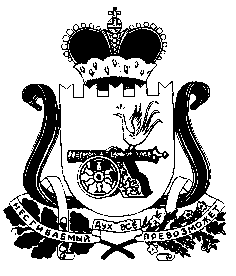 